Intercambiar hasta caer en la [COMUNIDAD]¿Sabías que los norteamericanos envían más de 10 millones de toneladas métricas de textiles a los vertederos cada año, el 95% de los cuales podrían reutilizarse o reciclarse?  ¡Extendamos la vida útil de nuestra ropa todo el tiempo que podamos!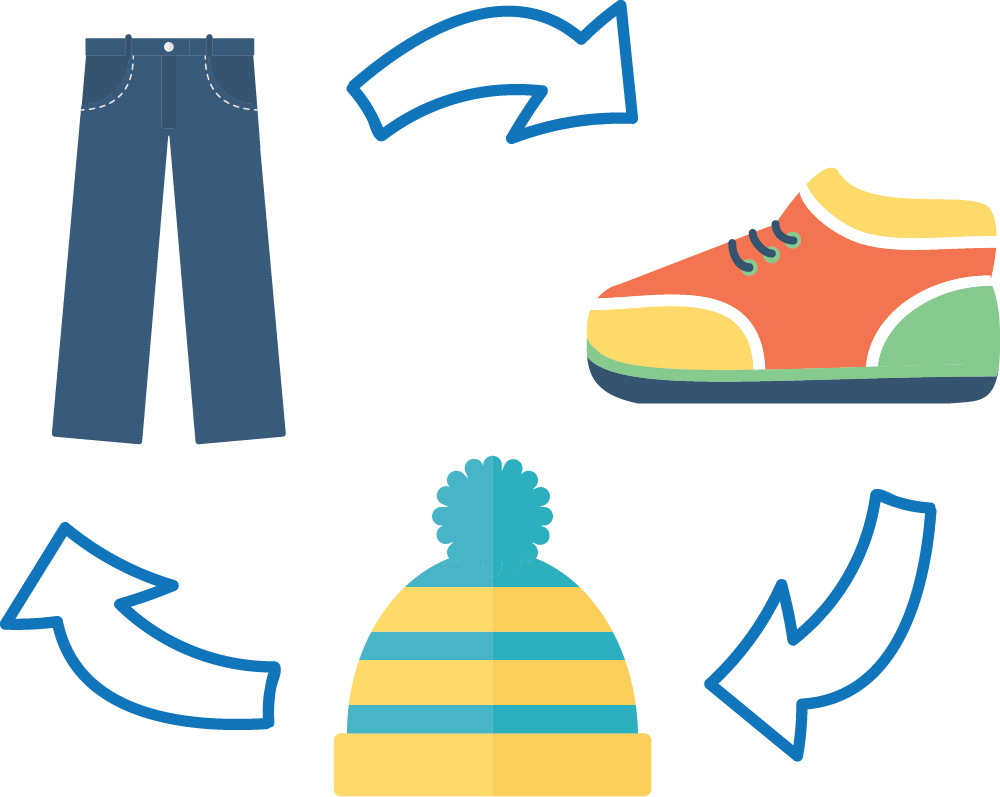 Para tener un impacto, [INGRESAR EDIFICIO, COMUNIDAD, NOMBRE DE LA ORGANIZACIÓN] organizará un intercambio de ropa en celebración de [SEMANA DE REDUCCIÓN DE RESIDUOS EN CANADÁ U OTRO EVENTO].Lleve ropa, accesorios o artículos pequeños usados con cuidado en una bolsa o caja reutilizable a [INFORMACIÓN ESPECÍFICA ACERCA DE LA UBICACIÓN] de [HORA] a [FECHA]. Por cada artículo aceptable, se le dará un boleto para cambiar por algo 'nuevo para usted'.

Para más detalles, por favor contáctanos (DIRECCIÓN DE CORREO ELECTRÓNICO DEL ORGANIZADOR)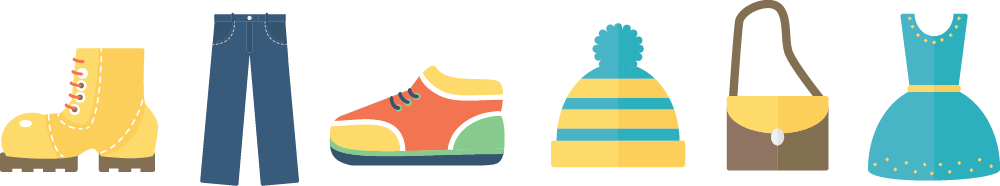 